										Příloha P.04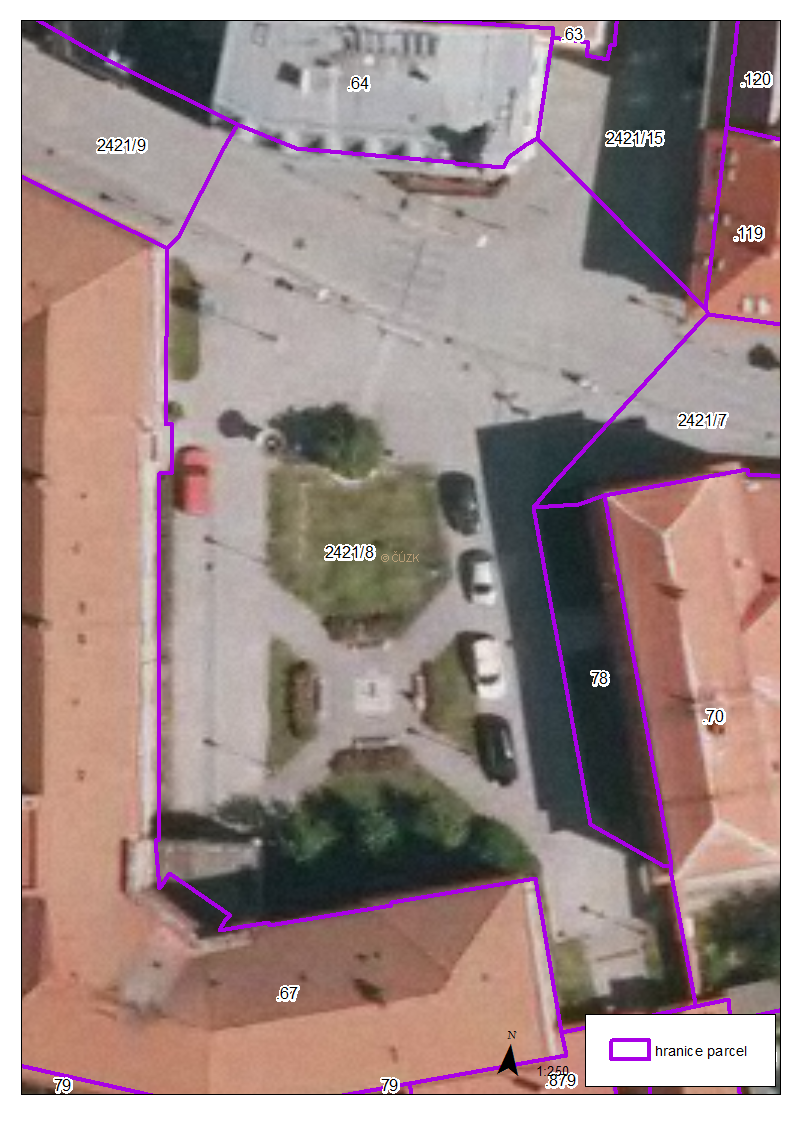 